ПРОЕКТОб утверждении административного регламента предоставления муниципальной услуги «Выдача акта освидетельствования проведения основных работ по строительству(реконструкции) объекта индивидуального жилищного строительства с привлечением средств материнского (семейного) капитала»В соответствии с Федеральным законом от 27.07.2010 N 210-ФЗ "Об организации предоставления государственных и муниципальных услуг", Федеральным законом от 06.10.2003 N 131-ФЗ "Об общих принципах организации местного самоуправления в Российской Федерации", Уставом муниципального образования город Струнино Александровского района Владимирской области, п о с т а н о в л я ю:1. Утвердить административный регламент предоставления муниципальной услуги «Выдача акта освидетельствования  проведения основных работ по строительству (реконструкции) объекта индивидуального  жилищного строительства с привлечением средств материнского (семейного) капитала» согласно приложению к настоящему постановлению.2. Настоящее постановление вступает в силу со дня официального опубликования и подлежит размещению на сайте администрации г. Струнино в информационно-телекоммуникационной сети Интернет.Контроль за исполнением настоящего постановления оставляю за собой.Глава местной администрации                                                     А.О. ЖугинскийПриложение № 1 к постановлению администрации г. Струнино   от …….    № ………Административный регламент предоставления муниципальной услуги «Выдача акта освидетельствования проведения основных работ по строительству (реконструкции) объекта индивидуального жилищного строительства с привлечением средств материнского (семейного) капитала»1. Общие положения1. Общие положения1.1. Настоящий административный регламент предоставления муниципальной  услуги (далее – Административный регламент) устанавливает стандарт и порядок предоставления муниципальной услуги по выдаче акта освидетельствования проведения основных работ по строительству (реконструкции) объекта индивидуального жилищного строительства с привлечением средств материнского (семейного) капитала (далее – муниципальная услуга).1.2. Получатели муниципальной услуги: физические и юридические лица (далее – заявитель). Интересы заявителей могут представлять лица, уполномоченные заявителем в установленном порядке, и законные представители физических лиц (далее – представитель заявителя).1.3. Информирование о порядке предоставления муниципальной услуги.1.3.1. Администрация г. Струнино, Александровского районаМесто нахождения: ул. Воронина, д.1, каб. 13Почтовый адрес: 601671, Владимирская обл., Александровский район, г. Струнино, ул. Воронина, д.1График работы: пон.-четв  8-00 – 17-15; пятница 8-00 – 16-00, обед 12-00 – 13-00Прием по вопросам предоставления муниципальной услуги ведется по месту нахождения ОМСУ по следующему графику: в часы работы администрацииСправочные телефоны: 8(49244)4-10-93; 4-11-09Адрес электронной почты: adm331601@mail.ruИнформация о порядке предоставления муниципальных услуг в электронной форме размещается в присутственных местах (многофункциональных центрах предоставления государственных и муниципальных услуг, органах местного самоуправления).Региональный центр телефонного обслуживания: 8 (4922)-222-017, 8 (4922)-222-117.1.3.2. Муниципальная услуга предоставляется по принципу «одного окна» через государственное бюджетное учреждение Владимирской области «Многофункциональный центр предоставления государственных и муниципальных услуг Владимирской области» (далее – многофункциональный центр, МФЦ) либо в его филиалах.Местонахождение: 600005, г. Владимир, Октябрьский пр-т, д. 47, 4 этажГрафик работы: 9-00 – 17-00Справочные телефоны: 8 (4922) 53-60-19Адрес сайта многофункционального центра в информационно-телекоммуникационной сети «Интернет»: http://33.mfc.ruАдрес электронной почты МФЦ: mfc.33@mail.ru.Информация о филиалах многофункционального центра размещена на сайте многофункционального центра.1.4. Информация о предоставлении муниципальной услуги, об услугах, которые являются необходимыми и обязательными для предоставления муниципальной услуги, формы и образцы документов размещаются:- на официальном сайте ОМСУ в информационно-телекоммуникационной сети «Интернет»: городструнино.рф   Страничка - Администрация города – муниципальные услуги – административные регламенты- на информационных стендах в ОМСУ; - на сайте многофункционального центра;- в многофункциональном центре.1.5. Предоставление информации заявителям по вопросам предоставления муниципальной услуги, в том числе о ходе предоставления муниципальной услуги осуществляется:- в устной форме при личном обращении в администрацию г. Струнино или в многофункциональном центре; - посредством телефонной связи: 8 (4944) 4-11-09; часы работы администрации;- с использованием электронной почты: adm331601@mail.ru- с использованием Единого портала;- через официальный сайт ОМСУ или многофункционального центра по форме обратной связи: http://xn--c1acmtbcaemckmo.xn--p1ai/index.php/internet-priemnaya.;- посредством почтового отправления: 601671, Владимирская обл., Александровский район, г. Струнино, ул. Воронина, д.1- в федеральной государственной информационной системе «Единый портал государственных и муниципальных услуг (функций)» www.gosuslugi.ru (далее – Единый портал);В случае обращения за предоставлением информации посредством Единого портала, информирование заявителя о ходе выполнения запроса о предоставлении муниципальной услуги (далее – уведомление о ходе предоставления услуги) осуществляется путем направления соответствующего уведомления в администрацию г. Струнино в личный кабинет заявителя на Едином портале.Уведомление о ходе предоставления услуги направляется не позднее дня завершения выполнения административной процедуры.Письменное обращение за информацией о порядке предоставления муниципальной услуги должно быть рассмотрено не позднее 30 дней.  Ответ на обращение, поступившее в форме электронного документа, направляется в форме электронного документа по адресу электронной почты, указанному в обращении, или в письменной форме по почтовому адресу, указанному в обращении.1.6. В рамках предоставления муниципальной услуги заявителю обеспечивается возможность осуществить запись на прием через Единый портал, выбрав удобные для него дату и время приема.При осуществлении записи на прием ОМСУ не вправе требовать от заявителя совершения иных действий, кроме прохождения процедуры идентификации и аутентификации и указания цели приема.Запись на прием должна осуществляться посредством интерактивного сервиса Единого портала, который в режиме реального времени отражает расписание работы органа или организации, или уполномоченного сотрудника на конкретную дату с указанием свободных интервалов для записи.Сотрудник ОМСУ в течение одного рабочего дня отправляет в личный кабинет заявителя на Едином портале уведомление о записи на прием либо уведомление о необходимости указания цели приема.2. Стандарт предоставления муниципальной услуги2.1. Наименование государственной (муниципальной) услуги.«Выдача акта освидетельствования проведения основных работ по строительству (реконструкции) объекта индивидуального жилищного строительства с привлечением средств материнского (семейного) капитала».2.2. Наименование органа, предоставляющего муниципальную услугу: Администрация г. Струнино, Александровского района. Владимирской обл. в лице отдела архитектуры и строительства МУ «УЖН» г. Струнино.2.3. Перечень нормативных правовых актов, регулирующих предоставление государственной (муниципальной) услугиПеречень нормативных правовых актов, регулирующих предоставление муниципальной  услуги (с указанием их реквизитов и источников официального опубликования), размещается в федеральной государственной информационной системе «Федеральный реестр государственных и муниципальных услуг (функций) и на Едином портале, Региональном портале.2.4. Результат предоставления муниципальной услуги.Конечными результатами предоставления муниципальной услуги являются:2.4.1.	Результатом предоставления муниципальной услуги является:1)	акт освидетельствования проведения основных работ по строительству (реконструкции) объекта ИЖС (по форме, утвержденной Приказом Минстроя России от 08.06.2021 № 362/пр).2)	решение об отказе в предоставлении муниципальной услуги в форме документа на бумажном носителе по форме, согласно приложению № 2 к настоящему Административному регламенту).2.4.2.	Результат предоставления муниципальной услуги представляется в форме документа на бумажном носителе или электронного документа, подписанного электронной подписью в соответствии с требованиями Федерального закона от 06.04.2011	63-ФЗ «Об электронной подписи» (далее - Федеральный закон №« 63-ФЗ).2.5.	Срок предоставления муниципальной услуги, в том числе с учетом необходимости обращения в организации, участвующие в предоставлении муниципальной услуги, срок приостановления предоставления муниципальной услуги в случае, если возможность приостановления предусмотрена законодательством Российской Федерации, срок выдачи (направления) документов, являющихся результатом предоставления муниципальной услуги2.5.1.	Срок предоставления муниципальной услуги -10 рабочих дней.2.5.2.	Уполномоченный орган в течение 10 рабочих дней со дня регистрации заявления и документов, необходимых для предоставления муниципальной услуги в Уполномоченном органе, направляет заявителю способом указанном в заявлении один из результатов, указанных в пункте 2.4.1. Административного регламента.2.5.3.	Приостановление предоставления муниципальной услуги действующим законодательством не предусмотрено.Направление документа, являющегося результатом предоставления муниципальной услуги в форме электронного документа, осуществляется в день оформления и регистрации результата предоставления муниципальной услуги.2.6. Исчерпывающий перечень документов, необходимых в соответствии с законодательными или иными нормативными правовыми актами для предоставления муниципальной услуги, а также услуг, которые являются необходимыми и обязательными для предоставления муниципальных услуг, подлежащих представлению заявителем, способы их получения заявителем, в том числе в электронной форме, порядок их представления2.6.1.	Для получения муниципальной услуги заявитель представляет следующие документы:1)	документ, удостоверяющий личность заявителя или представителя заявителя, в случае представления заявления и прилагаемых к нему документов посредством личного обращения в уполномоченный орган государственной власти, орган местного самоуправления, в том числе через многофункциональный центр, организацию. В случае направления заявления посредством Единого портала сведения из документа, удостоверяющего личность заявителя, представителя формируются при подтверждении учетной записи в ЕСИА из состава соответствующих данных указанной учетной записи и могут быть проверены путем направления запроса с использованием системы межведомственного электронного взаимодействия;2)	Заявление:-	в форме документа на бумажном носителе по форме, согласно приложению № 1 к настоящему Административному регламенту;-	в электронной форме (заполняется посредством внесения соответствующих сведений в интерактивную форму), подписанное в соответствии с требованиями Федерального закона от 06.04.2011 №63-ФЗ «Об электронной подписи» (далее - Федеральный закон №63-ФЗ), при обращении посредством Регионального портала;3)	Документ, подтверждающий полномочия представителя (если от имени заявителя действует представитель);4)	Копии правоустанавливающих документов, если право не зарегистрировано в Едином государственном реестре недвижимости.Заявление и прилагаемые документы могут быть представлены (направлены) заявителем одним из следующих способов:1)	лично или посредством почтового отправления в орган государственной власти субъекта Российской Федерации или местного самоуправления;1)	через МФЦ;2)	через Региональный портал или Единый портал.2.6.2.	Запрещается требовать от заявителя:1) представления документов и информации или осуществления действий, представление или осуществление которых не предусмотрено нормативными правовыми актами, регулирующими отношения, возникающие в связи с предоставлением государственных и муниципальных услуг;2)	представления документов и информации, в том числе подтверждающих внесение заявителем платы за предоставление государственных и муниципальных услуг, которые находятся в распоряжении органов, предоставляющих государственные услуги, органов, предоставляющих муниципальные услуги, иных государственных органов, органов местного самоуправления либо подведомственных государственным органам или органам местного самоуправления организаций, участвующих в предоставлении предусмотренных частью 1 статьи 1 Федерального закона государственных и муниципальных услуг, в соответствии с нормативными правовыми актами Российской Федерации, нормативными правовыми актами субъектов Российской Федерации, муниципальными правовыми актами, за исключением документов, указанных в части 6 статьи 7 Федерального закона от 27 июля 2010 г. № 210-ФЗ «Об организации предоставления государственных и муниципальных услуг» (далее - Федеральный закон № 210-ФЗ);3)	осуществления действий, в том числе согласований, необходимых для получения государственных и муниципальных услуг и связанных с обращением в иные государственные органы, органы местного самоуправления, организации, за исключением получения услуг и получения документов и информации, предоставляемых в результате предоставления таких услуг, включенных в перечни, указанные в части 1 статьи 9 Федерального закона № 210-ФЗ;4)	представления документов и информации, отсутствие и (или) недостоверность которых не указывались при первоначальном отказе в приеме документов, необходимых для предоставления государственной или муниципальной услуги, либо в предоставлении государственной или муниципальной услуги, за исключением следующих случаев:а)	изменение требований нормативных правовых актов, касающихся предоставления государственной или муниципальной услуги, после первоначальной подачи заявления о предоставлении государственной или муниципальной услуги;б)	наличие ошибок в заявлении о предоставлении государственной или муниципальной услуги и документах, поданных заявителем после первоначального отказа в приеме документов, необходимых для предоставления государственной или муниципальной услуги, либо в предоставлении государственной или муниципальной услуги и не включенных в представленный ранее комплект документов;в)	истечение срока действия документов или изменение информации после первоначального отказа в приеме документов, необходимых для предоставления государственной или муниципальной услуги, либо в предоставлении государственной или муниципальной услуги;г)	выявление документально подтвержденного факта (признаков) ошибочного или противоправного действия (бездействия) должностного лица органа, предоставляющего государственную услугу, или органа, предоставляющего муниципальную услугу, государственного или муниципального служащего, работника многофункционального центра, работника организации, предусмотренной частью 1.1 статьи 16 Федерального закона № 210-ФЗ, при первоначальном отказе в приеме документов, необходимых для предоставления государственной или муниципальной услуги, либо в предоставлении государственной или муниципальной услуги, о чем в письменном виде за подписью руководителя органа, предоставляющего государственную услугу, или органа, предоставляющего муниципальную услугу, руководителя многофункционального центра при первоначальном отказе в приеме документов, необходимых для предоставления государственной или муниципальной услуги, либо руководителя организации, предусмотренной частью 1.1 статьи 16 Федерального закона №« 210-ФЗ, уведомляется заявитель, а также приносятся извинения за доставленные неудобства.2.7. Исчерпывающий перечень документов, необходимых в соответствии с нормативными правовыми актами для предоставления муниципальной услуги, которые находятся в распоряжении государственных органов, органов местного самоуправления и подведомственных государственным органам или органам местного самоуправления организаций и которые заявитель вправе представить, а также способы их получения заявителями, в том числе в электронной форме, порядок их представления; государственный орган, орган местного самоуправления либо организация, в распоряжении которых находятся данные документы2.7.1.	Получаются в рамках межведомственного взаимодействия:1)	Выписка из Единого государственного реестра недвижимости;2)	Сведения, содержащиеся в разрешении на строительство или уведомление о соответствии указанных в уведомлении о планируемом строительстве параметров объекта индивидуального жилищного строительства установленным параметрам и допустимости размещения объекта индивидуального жилищного строительства на земельном участке.3)	Сведения о выданных сертификатах на материнский (семейный) капитал.2.7.2.	Заявитель вправе предоставить документы (сведения), указанные в пункте 2.7.1 в электронной форме или в форме электронных документов, заверенных усиленной квалифицированной подписью лиц, уполномоченных на создание и подписание таких документов, при подаче заявления.2.7.3.	Запрещается требовать от заявителя документы, находящиеся в распоряжении государственных органов, органов местного самоуправления и подведомственных государственным органам или органам местного самоуправления организаций. Непредставление заявителем документов, содержащих сведения, которые находятся в распоряжении государственных органов, органов местного самоуправления и подведомственных государственным органам или органам местного самоуправления организаций, не является основанием для отказа заявителю в предоставлении муниципальной услуги.2.8. Исчерпывающий перечень оснований для отказа в приеме документов, необходимых для предоставления муниципальной услуги 2.8.1.	Основаниями для отказа в приеме документов, необходимых для предоставления муниципальной услуги, являются:1)	Заявление о предоставлении услуги подано в орган муниципальной власти, орган местного самоуправления или организацию, в полномочия которых не входит предоставление услуги;2)	Представленные документы или сведения утратили силу на момент обращения за услугой (сведения документа, удостоверяющий личность; документ, удостоверяющий полномочия представителя заявителя, в случае обращения за предоставлением услуги указанным лицом);3)	Представленные заявителем документы содержат подчистки и исправления текста, не заверенные в порядке, установленном законодательством Российской Федерации;4)	Документы содержат повреждения, наличие которых не позволяет в полном объеме использовать информацию и сведения, содержащиеся в документах для предоставления услуги;5)	Неполное заполнение полей в форме заявления, в том числе в интерактивной форме заявления на ЕПГУ;6)	Подача запроса о предоставлении услуги и документов, необходимых для предоставления услуги, в электронной форме с нарушением установленных требований;7)	Несоблюдение установленных статьей 11 Федерального закона от 6 апреля 2011 г. №« 63-ФЗ Об электронной подписи условий признания действительности, усиленной квалифицированной электронной подписи;8)	Заявитель не относится к кругу лиц, имеющих право на предоставление услуги.2.8.2.	Перечень оснований для отказа в приеме документов, необходимых для получения муниципальной услуги, является исчерпывающим.2.8.3.	Решение об отказе в приеме заявления и документов, необходимых для предоставления муниципальной услуги, может быть принято как во время приема заявителя, так и после получения ответственным должностным лицом органа местного самоуправления необходимых для предоставления муниципальной услуги документов (сведений) с использованием межведомственного информационного взаимодействия, в срок	10 дней.2.8.4.	Решение об отказе в приеме документов, необходимых для получения муниципальной услуги, с указанием причин отказа направляется заявителю в личный кабинет Регионального портала и(или) в МФЦ в день принятия решения об отказе в приеме документов, необходимых для получения муниципальной услуги либо вручается лично.2.8.5.	Запрещается отказывать в приеме заявления и иных документов, необходимых для предоставления муниципальной услуги, в случае, если заявление и документы, необходимые для предоставления муниципальной услуги, поданы в соответствии с информацией о сроках и порядке предоставления муниципальной услуги, опубликованной на Едином портале.2.9. Исчерпывающий перечень оснований для приостановления или отказа в предоставлении муниципальной услуги2.9.1.	Основания для приостановления предоставления муниципальной услуги не предусмотрены.2.9.2.	Основания для отказа в предоставлении муниципальной услуги:1)	Установление в ходе освидетельствования проведения основных работ по строительству объекта индивидуального жилищного строительства (монтаж фундамента, возведение стен и кровли), что такие работы не выполнены в полном объеме;2)	Установление в ходе освидетельствования проведения работ по реконструкции объекта индивидуального жилищного строительства, что в результате таких работ общая площадь жилого помещения не увеличивается либо увеличивается менее чем на учетную норму площади жилого помещения, устанавливаемую в соответствии с жилищным законодательством Российской Федерации.2.9.3.	Перечень оснований для отказа в предоставлении муниципальной услуги является исчерпывающим.2.9.4.	Решение об отказе в предоставлении муниципальной услуги с указанием причинотказа и направляется заявителю в личный кабинет Регионального портала и(или) в МФЦ в	течение 10 дней либо вручается лично.2.9.5.	Запрещается отказывать в предоставлении муниципальной услуги в случае, если заявление о предоставлении муниципальной услуги подано в соответствии с информацией о сроках и порядке предоставления муниципальной услуги, опубликованной на Едином портале.2.10. Размер платы, взымаемой с заявителя при предоставлении муниципальной услуги, и способы ее взимания в случаях, предусмотренных федеральными законами, принимаемыми в соответствии с ними, иными нормативными правовыми актами непосредственно регулирующими предоставление муниципальной услуги.Муниципальная услуга предоставляется на безвозмездной основе.2.11.	Перечень услуг, которые являются необходимыми и обязательными для предоставления муниципальной услуги, в том числе сведения о документе (документах), выдаваемом (выдаваемых) организациями, участвующими в предоставлении муниципальных услугПредоставление необходимых и обязательных услуг не требуется.2.12.	Порядок, размер и основания взимания платы за предоставление услуг, которые являются необходимыми и обязательными для предоставления муниципальнойуслуги, включая информацию о методике расчета размера такой платыПредоставление необходимых и обязательных услуг не требуется.2.13.	Максимальный срок ожидания в очереди при подаче запроса о предоставлении муниципальной услуги, услуги, предоставляемой организацией, участвующей впредоставлении муниципальной услуги, и при получении результата предоставлениятаких услуг2.13.1.	Время ожидания при подаче заявления на получение муниципальной услуги - не более 15 минут.2.13.2.	При получении результата предоставления муниципальной услуги максимальный срок ожидания в очереди не должен превышать 15 минут.2.14.	Срок и порядок регистрации запроса заявителя о предоставлении муниципальной услуги и услуги, предоставляемой организацией, участвующей в предоставлении муниципальной услуги, в том числе в электронной форме2.14.1.	При личном обращении заявителя в орган местного самоуправления с заявлением о предоставлении муниципальной услуги регистрация указанного заявления осуществляется в день обращения заявителя.2.14.2.	При личном обращении в МФЦ в день подачи заявления заявителю выдается расписка из автоматизированной информационная система многофункциональных центров предоставления государственных и муниципальных услуг (далее - АИС МФЦ) с регистрационным номером, подтверждающим, что заявление отправлено и датой подачи электронного заявления.2.14.3.	При направлении заявления посредством Регионального портала заявитель в день подачи заявления получает в личном кабинете Регионального портала и по электронной почте уведомление, подтверждающее, что заявление отправлено, в котором указываются регистрационный номер и дата подачи заявления.2.15.	Требования к помещениям, в которых предоставляется муниципальная услуга, к залу ожидания, местам для заполнения запросов о предоставлении муниципальной услуги, информационным стендам с образцами их заполнения и перечнем документов, необходимых для предоставления каждой муниципальной услуги, размещению и оформлению визуальной, текстовой и мультимедийной информации о порядке предоставления такой услуги, в том числе к обеспечению доступности для инвалидов указанных объектов в соответствии с федеральным законодательством и законодательством субъекта Российской Федерации о социальной защите инвалидов.2.15.1.	Предоставление муниципальной услуги осуществляется в зданиях и помещениях, оборудованных противопожарной системой и системой пожаротушения. Места приема заявителей оборудуются необходимой мебелью для оформления документов, информационными стендами.Обеспечивается беспрепятственный доступ инвалидов к месту предоставления муниципальной услуги (удобный вход-выход в помещения и перемещение в их пределах).2.16.	Показатели доступности и качества муниципальной услуги2.16.1.	Показателями доступности предоставления муниципальной услуги являются: расположенность помещения, в котором ведется прием, выдача документов в зоне доступности общественного транспорта;наличие необходимого количества специалистов, а также помещений, в которых осуществляется прием документов от заявителей;наличие исчерпывающей информации о способах, порядке и сроках предоставления муниципальной услуги на информационных стендах, официальном сайте органа местного самоуправления, на Едином портале, Региональном портале; оказание помощи инвалидам в преодолении барьеров, мешающих получению ими услуг наравне с другими лицами.2.16.2.	Показателями качества предоставления муниципальной услуги являются: соблюдение сроков приема и рассмотрения документов;соблюдение срока получения результата государственной услуги;отсутствие обоснованных жалоб на нарушения Административного регламента,совершенные работниками органа местного самоуправления;количество взаимодействий заявителя с должностными лицами (без учета консультаций.Заявитель вправе оценить качество предоставления муниципальной услуги с помощью устройств подвижной радиотелефонной связи, с использованием Единого портала, Регионального портала, терминальных устройств.2.16.3.	Информация о ходе предоставления муниципальной услуги может быть получена заявителем в личном кабинете на Едином портале или на Региональном портале, в МФЦ.2.16.4.	Предоставление муниципальной услуги осуществляется в любом МФЦ по выбору заявителя независимо от места его жительства или места фактического проживания (пребывания) по экстерриториальному принципу.Предоставление муниципальной услуги по экстерриториальному принципу осуществляется в части обеспечения возможности подачи заявлений посредством Единого портала и получения результата муниципальной услуги в МФЦ.Визуальная, текстовая и мультимедийная информация о порядке предоставления муниципальной услуги размещается в удобных для заявителей местах, в том числе с учетом ограниченных возможностей инвалидов.2.15.2.	В соответствии с законодательством Российской Федерации о социальной защите инвалидов в целях беспрепятственного доступа к месту предоставления муниципальной услуги обеспечивается:1)	возможность посадки в транспортное средство и высадки из него, в том числе с использованием кресла-коляски;2)	сопровождение инвалидов, имеющих стойкие расстройства функции зрения и самостоятельного передвижения, и оказание им помощи;3)	надлежащее размещение оборудования и носителей информации, необходимых для обеспечения беспрепятственного доступа инвалидов к услугам с учетом ограничений их жизнедеятельности;4)	дублирование необходимой для инвалидов звуковой и зрительной информации, а также надписей, знаков и иной текстовой и графической информации знаками, выполненными рельефно-точечным шрифтом Брайля;5)	допуск сурдопереводчика и тифлосурдопереводчика;6)	допуск собаки-проводника при наличии документа, подтверждающего ее специальное обучение и выдаваемого по форме и в порядке, которые установлены приказом Министерства труда и социальной защиты Российской Федерации от 22.06.2015 №о 386н «Об утверждении формы документа, подтверждающего специальное обучение собаки-проводника, и порядка его выдачи».Требования в части обеспечения доступности для инвалидов объектов, в которых осуществляется предоставление муниципальной услуги, и средств, используемых при предоставлении муниципальной услуги, которые указаны в подпунктах 1-4 настоящего пункта, применяются к объектам и средствам, введенным в эксплуатацию или прошедшим модернизацию, реконструкцию после 1 июля 2016 года.Муниципальная услуга по экстерриториальному принципу не предоставляется.предварительной записи посредством Регионального портала.2.18.	Иные требования, в том числе учитывающие особенности предоставления государственной (муниципальной) услуги в многофункциональных центрах, особенности предоставления государственной (муниципальной) услуги по экстерриториальному принципу и особенности предоставления государственной (муниципальной) услуги в электронной форме2.18.1.	Документы, прилагаемые заявителем к заявлению о внесении изменений, уведомлению, представляемые в электронной форме, направляются в следующих форматах:а)	хml - для документов, в отношении которых утверждены формы и требования по формированию электронных документов в виде файлов в формате хml;б)	doc, docx, odt - для документов с текстовым содержанием, не включающим формулы (за исключением документов, указанных в подпункте "в" настоящего пункта);в)	xls, xlsx, ods - для документов, содержащих расчеты;г)	pdf, jpg, jpeg, png, bmp, tiff - для документов с текстовым содержанием, в том числе включающих формулы и (или) графические изображения (за исключением документов, указанных в подпункте "в" настоящего пункта), а также документов с графическим содержанием;д)	zip, rar - для сжатых документов в один файл;е)	sig - для открепленной усиленной квалифицированной электронной подписи.2.18.2.	В случае, если оригиналы документов, прилагаемых к заявлению о выдаче разрешения на строительство, заявлению о внесении изменений, уведомлению, выданы и подписаны уполномоченным органом на бумажном носителе, допускается формирование таких документов, представляемых в электронной форме, путем сканирования непосредственно с оригинала документа (использование копий не допускается), которое осуществляется с сохранением ориентации оригинала документа в разрешении 300-500 dpi (масштаб 1:1) и всех аутентичных признаков подлинности (графической подписи лица, печати, углового штампа бланка), с использованием следующих режимов:"черно-белый" (при отсутствии в документе графических изображений и (или) цветного текста);"оттенки серого" (при наличии в документе графических изображений, отличных от цветного графического изображения);"цветной" или "режим полной цветопередачи" (при наличии в документе цветных графических изображений либо цветного текста).Количество файлов должно соответствовать количеству документов, каждый из которых содержит текстовую и (или) графическую информацию.2.18.3.	Документы, прилагаемые заявителем к заявлению о выдаче разрешения на строительство, заявлению о внесении изменений в разрешение на строительство, уведомлению, представляемые в электронной форме, должны обеспечивать: возможность идентифицировать документ и количество листов в документе; возможность поиска по текстовому содержанию документа и возможность копирования текста (за исключением случаев, когда текст является частью графического изображения);содержать оглавление, соответствующее их смыслу и содержанию (для документов, содержащих структурированные по частям, главам, разделам (подразделам) данные) и закладки, обеспечивающие переходы по оглавлению и (или) к содержащимся в тексте рисункам и таблицам.Документы, подлежащие представлению в форматах х1з, х1зх или оёз, формируются в виде отдельного документа, представляемого в электронной форме.Раздел Ш. Состав, последовательность и сроки выполнения административныхпроцедур (действий), требования к порядку их выполнения, в том числеособенности выполнения административных процедур в электронной форме.3.1.	Описание последовательности действий при предоставлении муниципальнойуслуги3.1.1.	Предоставление муниципальной услуги включает в себя следующие процедуры:1)	проверка документов и регистрация заявления;2)	получение сведений посредством системы межведомственного электронного взаимодействия;3)	рассмотрение документов и сведений;4)	осмотр объекта;5)	принятие решения о предоставлении услуги;6)	выдача заявителю результата муниципальной услуги.Описание административных процедур представлено в Приложении № 3 к настоящему Административному регламенту.Раздел IV. Формы контроля за исполнением административного регламента.4.1.	Текущий контроль соблюдения и исполнения положений настоящего административного регламента и иных нормативных правовых актов, устанавливающих требования к предоставлению государственной или муниципальной услуги, осуществляет (указать, кем осуществляется текущий контроль).4.1.1.	Контроль за деятельностью органа государственной власти субъекта Российской Федерации или органа местного самоуправления по предоставлению государственной или муниципальной услуги осуществляется (указать, кем осуществляется контроль).4.1.2.	Контроль за исполнением настоящего административного регламента сотрудниками МФЦ осуществляется руководителем МФЦ.4.2.	Порядок и периодичность осуществления плановых и внеплановых проверок полноты и качества предоставления муниципальной услуги, в том числе порядок и формы контроля за полнотой и качеством предоставлен муниципальной услуги4.2.1.	Контроль полноты и качества предоставления муниципальной услуги осуществляется путем проведения плановых и внеплановых проверок.Плановые проверки проводятся в соответствии с планом работы органа государственной власти субъекта Российской Федерации или органа местного самоуправления, но не реже (указать периодичность).Внеплановые проверки проводятся в случае поступления в орган государственной власти субъекта Российской Федерации или орган местного самоуправления обращений физических и юридических лиц с жалобами на нарушения их прав и законных интересов.4.2.2.	Внеплановые проверки проводятся в форме документарной проверки и (или) выездной проверки в порядке, установленном законодательством.Внеплановые проверки могут проводиться на основании конкретного обращения заявителя о фактах нарушения его прав на получение государственной или муниципальной услуги.4.2.3.	Результаты плановых и внеплановых проверок оформляются в виде акта, в котором отмечаются выявленные недостатки и предложения по их устранению.4.3.	Ответственность должностных лиц органа, предоставляющего муниципальнуюуслугу, за решения и действия (бездействие),принимаемые (осуществляемые) ими в ходе предоставлениямуниципальной услуги4.3.1.	Должностные лица, ответственные за предоставление государственной или муниципальной услуги, несут персональную ответственность за соблюдение порядка и сроков предоставления государственной или муниципальной услуги.4.3.2.	МФЦ и его работники несут ответственность, установленную законодательством Российской Федерации:1)	за полноту передаваемых в орган государственной власти субъекта Российской Федерации или орган местного самоуправления заявлений, иных документов, принятых от заявителя в МФЦ;2)	за своевременную передачу в орган государственной власти субъекта Российской Федерации или орган местного самоуправления заявлений, иных документов, принятых от заявителя, а также за своевременную выдачу заявителю документов, переданных в этих целях МФЦ органу государственной власти субъекта Российской Федерации или органу местного самоуправления;3)	за соблюдение прав субъектов персональных данных, за соблюдение законодательства Российской Федерации, устанавливающего особенности обращения с информацией, доступ к которой ограничен федеральным законом.Жалоба на нарушение порядка предоставления государственной или муниципальной услуги МФЦ рассматривается органом государственной власти субъекта Российской Федерации или орган местного самоуправления. При этом срок рассмотрения жалобы исчисляется со дня регистрации жалобы в органе государственной власти субъекта Российской Федерации или органе местного самоуправления.4.4.	Положения, характеризующие требования к порядку и формам контроля за предоставлением муниципальной услуги, в том числе со стороны граждан, их объединений и организаций Контроль за предоставлением государственной или муниципальной услуги со стороны граждан, их объединений и организаций, осуществляется посредством открытости деятельности органа государственной власти субъекта Российской Федерации или органа местного самоуправления при предоставлении государственной или муниципальной услуги, получения полной, актуальной и достоверной информации о порядке предоставления государственной или муниципальной услуги и возможности досудебного рассмотрения обращений (жалоб) в процессе предоставления государственной или муниципальной услуги.Раздел V. Досудебный (внесудебный) порядок обжалования решений и действий(бездействия) органа, предоставляющего муниципальную услугу,многофункционального центра предоставления государственных имуниципальных услуг, организаций, указанных в части 1.1 статьи 16Федерального закона №210-ФЗ, а также их должностных лиц, муниципальныхслужащих, работников5.1.	Получатели государственной или муниципальной услуги имеют право на обжалование в досудебном порядке действий (бездействия) сотрудников органа государственной власти субъекта Российской Федерации или органа местного самоуправления, участвующих в предоставлении государственной или муниципальной услуги, руководителю такого органа.Заявитель может обратиться с жалобой, в том числе в следующих случаях:1)	нарушение срока регистрации запроса заявителя о предоставлении государственной или муниципальной услуги;2)	нарушение срока предоставления государственной или муниципальной услуги;3)	требование у заявителя документов или информации либо осуществления действий, представление или осуществление которых не предусмотрено нормативными правовыми актами Российской Федерации, субъекта Российской Федерации, муниципальными правовыми актами для предоставления государственной или муниципальной услуги;4)	отказ в приеме документов, предоставление которых предусмотрено нормативными правовыми актами Российской Федерации, субъекта Российской Федерации, муниципальными правовыми актами для предоставления государственной или муниципальной услуги, у заявителя;5)	отказ в предоставлении государственной или муниципальной услуги, если основания отказа не предусмотрены федеральными законами и принятыми в соответствии с ними иными нормативными правовыми актами Российской Федерации, законами и иными нормативными правовыми актами субъекта Российской Федерации, муниципальными правовыми актами;6)	затребование от заявителя при предоставлении муниципальной услуги платы, не предусмотренной нормативными правовыми актами Российской Федерации, субъекта Российской Федерации, муниципальными правовыми актами;7)	отказ органа государственной власти субъекта Российской Федерации или органа местного самоуправления, должностного лица в исправлении допущенных опечаток и ошибок в выданных в результате предоставления государственной или муниципальной услуги документах либо нарушение установленного срока таких исправлений;8)	нарушение срока или порядка выдачи документов по результатам предоставления государственной или муниципальной услуги;9)	приостановление предоставления государственной или муниципальной услуги, если основания приостановления не предусмотрены федеральными законами и принятыми в соответствии с ними иными нормативными правовыми актами Российской Федерации, законами и иными нормативными правовыми актами субъекта Российской Федерации, муниципальными правовыми актами;10)	требование у заявителя при предоставлении государственной или муниципальной услуги документов или информации, отсутствие и (или) недостоверность которых не указывались при первоначальном отказе в приеме документов, необходимых для предоставления государственной или муниципальной услуги, либо в предоставлении государственной или муниципальной услуги, за исключением случаев, предусмотренных пунктом 4 части 1 статьи 7 Федерального закона № 210-ФЗ.5.2.	Жалоба подается в письменной форме на бумажном носителе, в электронной форме в орган, предоставляющий государственной или муниципальную услугу, многофункциональный центр либо в соответствующий орган государственной власти, являющийся учредителем многофункционального центра (далее - учредитель многофункционального центра). Жалобы на решения и действия (бездействие) руководителя органа, предоставляющего государственной или муниципальную услугу, подаются в вышестоящий орган (при его наличии) либо в случае его отсутствия рассматриваются непосредственно руководителем органа, предоставляющего государственной или муниципальную услугу.Жалобы на решения и действия (бездействие) работника многофункционального центра подаются руководителю этого многофункционального центра. Жалобы на решения и действия (бездействие) многофункционального центра подаются учредителю многофункционального центра. Жалобы на решения и действия (бездействие) работников организаций, предусмотренных частью 1.1 статьи 16 Федерального закона № 210-ФЗ, подаются руководителям этих организаций.Жалоба может быть направлена по почте, через МФЦ, с использованием информационно-телекоммуникационной сети «Интернет», официального органа местного самоуправления, Регионального портала, Единого портала, информационной системы досудебного обжалования, а также может быть принята при личном приеме заявителя.5.3.	Жалоба должна содержать следующую информацию:1)	наименование органа, предоставляющего государственную или муниципальную услугу, должностного лица органа, предоставляющего государственную или муниципальную услугу, многофункционального центра, его руководителя и (или) работника, организаций, предусмотренных частью 1.1 статьи 16 Федерального закона № 210-ФЗ, их руководителей и (или) работников, решения и действия (бездействие) которых обжалуются;2)	фамилию, имя, отчество (последнее - при наличии), сведения о месте жительства заявителя - физического лица либо наименование, сведения о месте нахождения заявителя - юридического лица, а также номер (номера) контактного телефона, адрес (адреса) электронной почты (при наличии) и почтовый адрес, по которым должен быть направлен ответ заявителю;3)	сведения об обжалуемых решениях и действиях (бездействии) органа, предоставляющего государственную или муниципальную услугу, должностного лица органа, предоставляющего государственную или муниципальную услугу, либо муниципального служащего, многофункционального центра, работника многофункционального центра, организаций, предусмотренных частью 1.1 статьи 16 Федерального закона № 210-ФЗ, их работников;4)	доводы, на основании которых заявитель не согласен с решением и действием (бездействием) органа, предоставляющего услугу, должностного лица органа, предоставляющего услугу, многофункционального центра, работника многофункционального центра, организаций, предусмотренных частью 1.1 статьи 16 Федерального закона № 210-ФЗ, их работников.5.4.	Поступившая жалоба подлежит регистрации в срок не позднее пятнадцати рабочих дней со дня ее регистрации.5.5.	К жалобе могут быть приложены копии документов, подтверждающих изложенные в жалобе обстоятельства. В таком случае в жалобе приводится перечень прилагаемых к ней документов.5.8.	По результатам рассмотрения жалобы принимается одно из следующих решений:1)	жалоба удовлетворяется, в том числе в форме отмены принятого решения, исправления допущенных опечаток и ошибок в выданных в результате предоставления государственной или муниципальной услуги документах, возврата заявителю денежных средств, взимание которых не предусмотрено нормативными правовыми актами Российской Федерации, нормативными правовыми актами субъекта Российской Федерации, муниципальными правовыми актами;2)	в удовлетворении жалобы отказывается.Мотивированный ответ о результатах рассмотрения жалобы направляется заявителю в срок	пятнадцати рабочих дней со дня ее регистрации.Г лаве администрацииАлександровского района(фамилия, имя, отчество (при наличии), паспортные данные, регистрация по месту жительства, адрес фактического проживания телефон, адрес электронной почты заявителя;При направлении заявления представителем заявителятакже фамилия, имя, отчество (при наличии), паспортные данные, регистрация по месту жительства,реквизиты документа подтверждающего полномочияпредставителя, телефон, адрес электронной почты представителя заявителя).Заявлениео выдаче акта освидетельствования проведения основных работ по
строительству (реконструкции) объекта индивидуального
жилищного строительства с привлечением средств материнского(семейного) капиталаПриложение № 1 к административному регламенту «Выдача акта освидетельствования проведения основных работ по строительству (реконструкции) объекта индивидуального жилищного строительства с привлечением средств материнского (семейного) капитала ”3Сведения о земельном участке3.1Кадастровый номер земельного 	участка	3.2Адрес земельного 	участка	4Сведения об объекте индивидуального жилищногостроительства	4.1Кадастровый номер
объектаиндивидуальногожилищногостроительства4.2Адрес объекта
индивидуального
жилищного
строительстваСведения о документе, на основании которого проведены работы 	по строительству (реконструкции)	5.1Вид документа
(разрешение на
строительство
(реконструкцию)/
уведомление о
соответствии
указанных в
уведомлении о
планируемом
строительстве
(реконструкции)
параметров объекта
индивидуального
жилищного
строительства
установленным
параметрам и
допустимости
размещения объекта
индивидуального
жилищного
строительства на
земельном участке)5.2Номер документа5.3Дата выдачи5К заявлению прилагаются следующие документы:(указывается перечень прилагаемых документов)Результат предоставления муниципальной услуги, прошу предоставить:(указать способ получения результата предоставления государственной (муниципальной) услуги).(дата) (подпись) (ФИО)Приложение № 2 к административному регламенту «Выдача акта освидетельствования проведения основных работ по строительству (реконструкции) объекта индивидуального жилищного строительства с привлечением средств материнского (семейного) капитала ”(Бланк органа, осуществляющегопредоставление государственной (муниципальной) услуги(фамилия, имя, отчество, место жительства - заявителя (представителя заявителя)УВЕДОМЛЕНИЕоб отказе в приеме документов, необходимых для предоставлениямуниципальной услуги от	^№	По результатам рассмотрения заявления о выдаче акта освидетельствования проведения основных работ по строительству (реконструкции) объекта индивидуального жилищного строительства с привлечением средств материнского (семейного) капитала и представленных документов	(Ф.И.О. заявителя, дата направления заявления)принято решение об отказе в приеме документов, необходимых для предоставления муниципальной услуги «Выдача акта освидетельствования проведения основных работ по строительству (реконструкции) объекта индивидуального жилищного строительства с привлечением средств материнского	(семейного)	капитала»	в	связис:	(указываются основания отказав приеме документов, необходимых для предоставления муниципальной услуги)Дополнительно информируем о возможности повторного обращения в орган,уполномоченный на предоставление муниципальной услуги с заявлением о предоставлении услуги после устранения указанных нарушений.Настоящее решение может быть обжаловано в досудебном порядке путем направления жалобы в орган, уполномоченный на предоставление услуги (указать уполномоченный орган), а также в судебном порядке.Должностное лицо (ФИО)		(подпись должностного лица органа,осуществляющего предоставление государственной (муниципальной) услуги)Приложение № 3 к административному регламенту «Выдача акта освидетельствования проведения основных работ по строительству (реконструкции) объекта индивидуального жилищного строительства с привлечением средств материнского (семейного) капитала ”УТВЕРЖДАЮАдминистрация муниципального образования
города Струнино Александровского района
Владимирской области(наименование органа местного самоуправления)Глава администрации муниципального
города Струнино Александровского районаВладимирской области
АКТосвидетельствования проведения основных работ по строительству объекта
индивидуального жилищного строительства (монтаж фундамента, возведение стен и
кровли) или проведение работ по реконструкции объекта индивидуального
жилищного строительства, в результате которых общая площадь жилого помещения
(жилых помещений) реконструируемого объекта увеличивается не менее чем на
учетную норму площади жилого помещения, устанавливаемую в соответствии с
жилищным законодательством Российской Федерации(место составления акта)Настоящий акт освидетельствования объекта индивидуального жилищного строительства(наименование, адрес (местоположение)или строительный адрес объекта индивидуального жилищного строительства <*>)(степень готовности объекта индивидуального жилищного строительства: монтажфундамента, возведение стен, возведение кровли или проведение работ пореконструкции)составлен на основании заявления лица, получившего государственный сертификат наматеринский (семейный) капитал (далее - застройщик), его представителя (нужное подчеркнуть)(фамилия, имя, отчество (последнее - при наличии),паспортные данные, место жительства, телефон/адрес электронной почты (последнее -при наличии)(фамилия, имя, отчество (последнее - при наличии) представителя, реквизитыдокумента, подтверждающего полномочия представителя - заполняется при наличиипредставителя)осуществляющего строительство объекта индивидуального жилищного строительства на основании направленного уведомления о соответствии указанных в уведомлении о планируемом строительстве параметров объекта индивидуального жилищного строительства установленным параметрам и допустимости размещения объекта индивидуального жилищного строительства на земельном участке или выданного разрешения на строительство (нужное подчеркнуть)(номер (при его наличии), дата направления уведомления, номер, дата выдачиразрешения на строительство,наименование органа исполнительной власти или органа местного самоуправления,направившего уведомление или выдавшего разрешение на строительство)Осмотр объекта индивидуального жилищного строительства проведен в присутствии следующих лиц:(фамилия, имя, отчество (последнее - при наличии), паспортные данные, место
жительства, телефон - для физических лиц,фамилия, имя, отчество (последнее - при наличии) представителя, реквизитыдокумента, подтверждающего полномочия представителя - заполняется при наличиипредставителя) (фамилия, имя, отчество (последнее - при наличии), должность, наименование, номер,дата записи о государственной регистрации в Едином государственном реестреюридических лиц,идентификационный номер налогоплательщика, почтовый адрес, телефон/факс - дляюридических лиц)Настоящий акт составлен о нижеследующем:1. К освидетельствованию предъявлены следующие конструкции:(перечень и краткая характеристика конструкций объекта индивидуальногожилищного строительства)В ходе осмотра объекта индивидуального жилищного строительства проводились/не проводились обмеры и обследования (нужное подчеркнуть)(результаты проведенных обмеров и обследований)2. Наименование проведенных работ:2.1. Основные работы по строительству объекта индивидуального жилищного строительства(степень готовности объекта индивидуального жилищного строительства: монтажфундамента, возведение стен, возведение кровли)2.2. Проведенные работы по реконструкции объекта индивидуального жилищного строительства(степень готовности объекта индивидуального жилищного строительства: монтажфундамента, возведение стен, возведение кровли или изменение ее конфигурации,замена и (или) восстановление несущих строительных конструкций)В результате проведенных работ по реконструкции объекта индивидуального жилищного строительства общая площадь жилого помещения (жилых помещений)увеличивается на 	 кв. ми после завершения работ по строительству илиреконструкции должна составить	кв. м.Даты:начала работ "	"	окончания работ "	"Документ составлен в Приложения:20__ г.20 г.экземплярах.5. Подписи:Застройщик или его представитель:(фамилия, имя, отчество (последнее - при наличии)	(подпись)Лица, участвующие в осмотре объекта индивидуального жилищного строительства:,Степанов В. Д(наименование, должность, фамилия, инициалы) (наименование, должность, фамилия, инициалы)(подпись)(подпись) (наименование, должность, фамилия, инициалы)(подпись)Приложение № 4 к административному регламенту «Выдача акта освидетельствования проведения основных работ по строительству (реконструкции) объекта индивидуального жилищного строительства с привлечением средств материнского (семейного) капитала ”БЛОК-СХЕМАПОСЛЕДОВАТЕЛЬНОСТИ АДМИНИСТРАТИВНЫХ ПРОЦЕДУР ПРИ ПРЕДОСТАВЛЕНИИ МУНИЦИПАЛЬНОЙ УСЛУГИ	ПОПРЕДОСТАВЛЕНИЮ СВЕДЕНИЙ ИЗ ИНФОРМАЦИОННОЙ
СИСТЕМЫ ОБЕСПЕЧЕНИЯ ГРАДОСТРОИТЕЛЬНОЙ
ДЕЯТЕЛЬНОСТИ МУНИЦИПАЛЬНОГО ОБРАЗОВАНИЯ
АЛЕКСАНДРОВСКИЙ РАЙОН ВЛАДИМИРСКОЙ ОБЛАСТИБЛОК-СХЕМАПРЕДОСТАВЛЕНИЯ МУНИЦИПАЛЬНОЙ УСЛУГИ "ПРЕДОСТАВЛЕНИЕ
СВЕДЕНИЙ, СОДЕРЖАЩИХСЯ В ИНФОРМАЦИОННОЙ СИСТЕМЕОБЕСПЕЧЕНИЯГРАДОСТРОИТЕЛЬНОЙ ДЕЯТЕЛЬНОСТИ"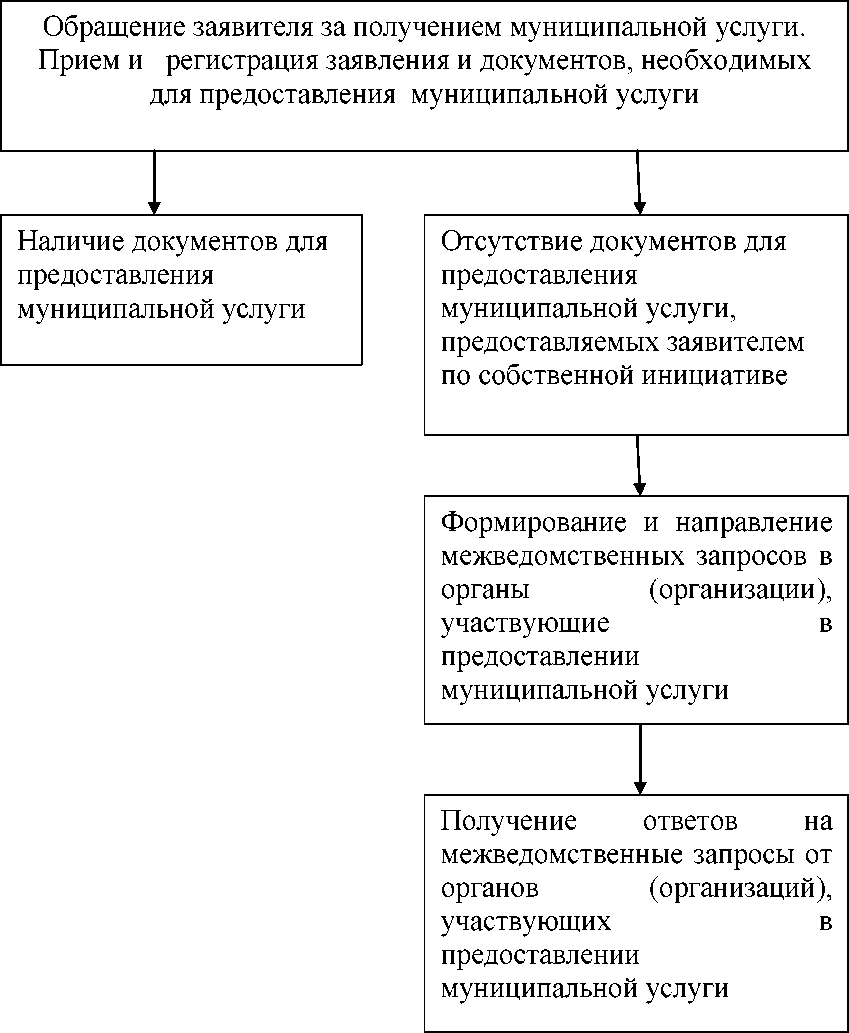 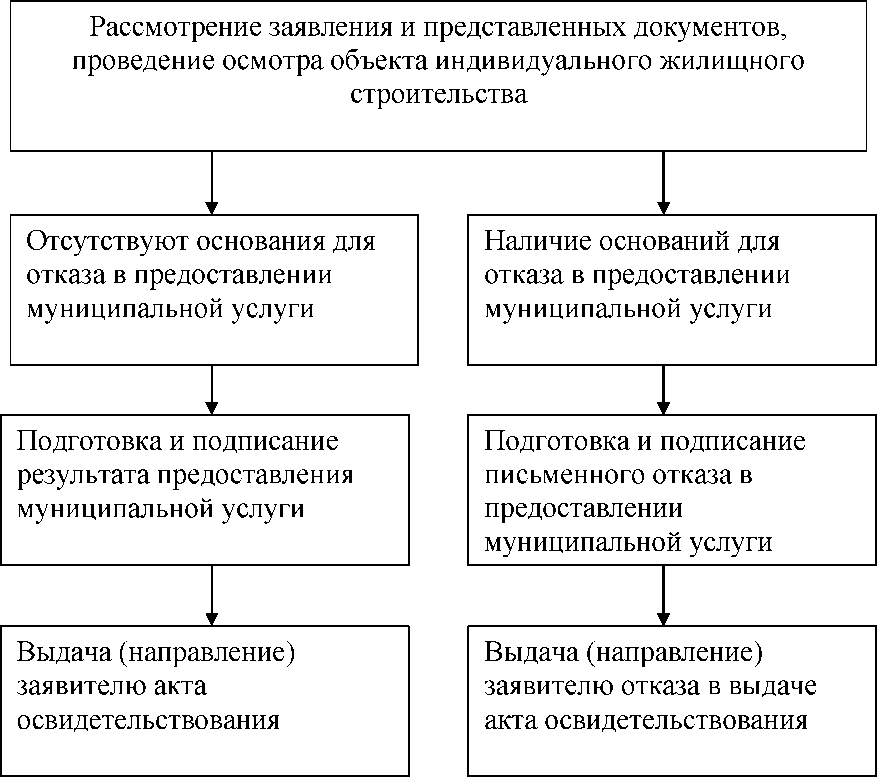 АДМИНИСТРАЦИЯ ГОРОДА СТРУНИНОАЛЕКСАНДРОВСКОГО РАЙОНАВЛАДИМИРСКОЙ ОБЛАСТИП О С Т А Н О В Л Е Н И ЕАДМИНИСТРАЦИЯ ГОРОДА СТРУНИНОАЛЕКСАНДРОВСКОГО РАЙОНАВЛАДИМИРСКОЙ ОБЛАСТИП О С Т А Н О В Л Е Н И Еот ……………№ ………….1Сведения о владельце сертификата материнского (семейного )капиталаСведения о владельце сертификата материнского (семейного )капитала1.1Фамилия1.2Имя1.3Отчество (при наличии)2Сведения о государственном сертификате на материнский(семейный)капиталСведения о государственном сертификате на материнский(семейный)капитал2.1Серия и номер2.2Дата выдачи2.3Наименование территориального органа Пенсионного фонда Российской Федерациидокумента5.4Наименование органа исполнительной власти или органа местного самоуправления, направившего уведомление или выдавшего разрешение на строительство5.5Вид проведенных работ(строительство или реконструкция)5.6Площадь объекта до реконструкции5.7Площадь объекта послереконструкции5.8Виды произведенных работ5.9Основные материалы